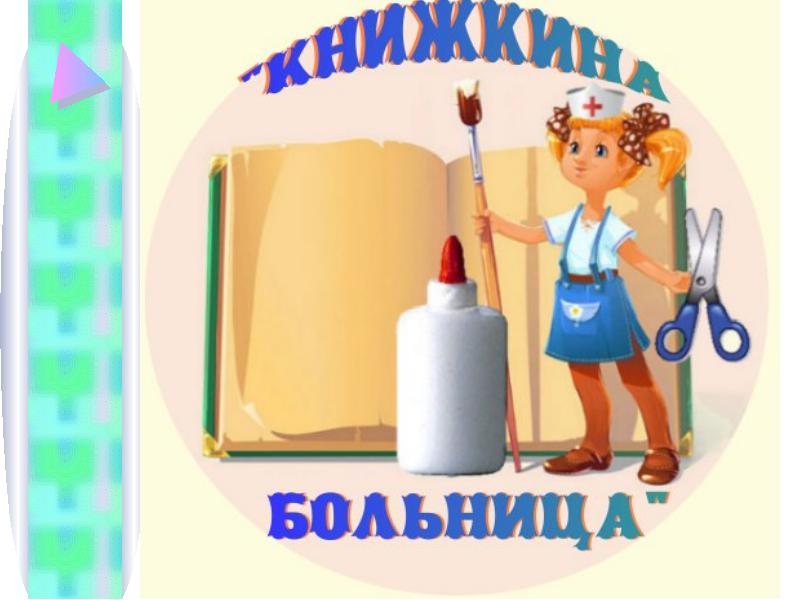 «Книжкина больница»«Если книжка «заболела», выпали страницы,Ее вылечит всегда «Книжкина больница»:Аккуратно «доктора» — добрые детишки —Странички склеят без труда!Будь здорова, книжка!»Цель кружка: -Познакомить с основными элементами книги.  -Учить «ремонтировать» книгу.-Учить бережному отношению к книге.-Формировать умение работать с книгой. -Развивать  формы сотрудничества друг с другом.В нашей библиотеке есть «книжкина больница». Там лечат старенькие, обветшалые книги. Для книжек, которым пора лечиться, 
Открылась книжкина больница. 
Доктором может быть каждый из вас 
В свободный день и свободный час!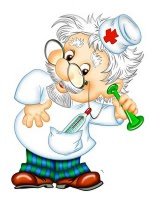 Ребята, научитесь подклеивать и даже переплетать книгу, шить для нее новую одежду. А библиотекарь и родители помогут вам в этом. Это очень интересная и полезная работа.  Она продлевает книге жизнь.Состав: «Книжкиной больницы»1. Сакаева Милана.2. Жажиева Вика3. Сиукаева Милана4. Нартикоева СветаОбращение к читателям от имени Книги:«Дорогой друг! Т ы держишь в руках книгу, которая поможет тебе стать интересным и умным. Всего несколько минут, проведенных за чтением, делают чудеса. В общении с книгой ты познаешь мир, учишься правильно изъяснять свои мысли, получаешь нравственные и эстетические понятия. Читая о том, как красива земля, ты сам однажды, гуляя в лесу или в парке, увидишь красоту природы. Книга расскажет тебе, как живут другие ребята, как трудятся взрослые. Много разного поведает тебе книга! Надеюсь, что ты будешь часто открывать книгу и со временем, перелистывая страницы, станешь любознательным и начитанным. Пусть твое общение с книгой станет тем солнышком, которое, заглядывая в твою жизнь, греет и радует тебя.Дорогие читатели! Книга с любовью отдает вам все, что имеет, и просит вас только об одном, О БЕРЕЖНОМ к ней отношении!»